COURSE:       Comprehensive Art I                                       UNIT #:     3                      LESSON #: 2One Point Perspective Worksheet         *https://zart.wikispaces.com/Perspective+worksheets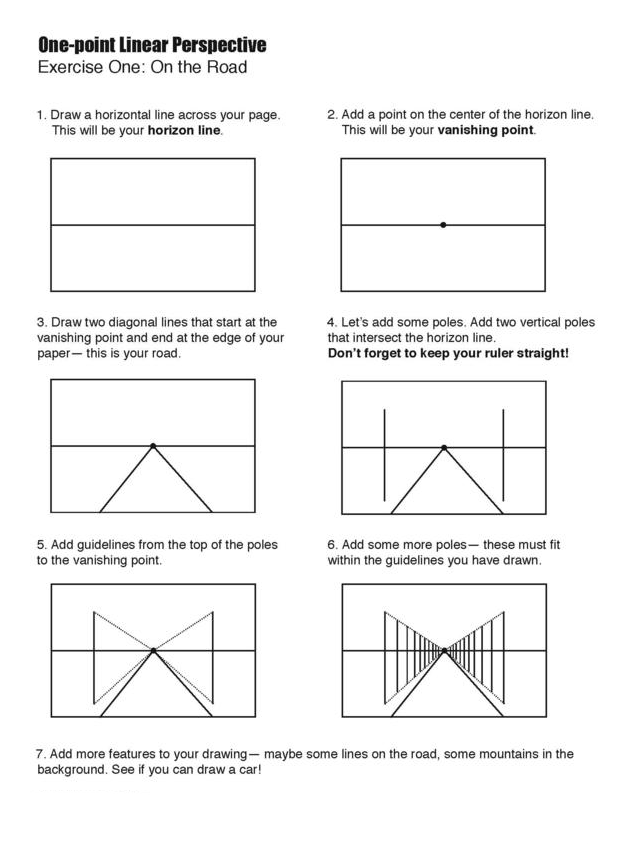 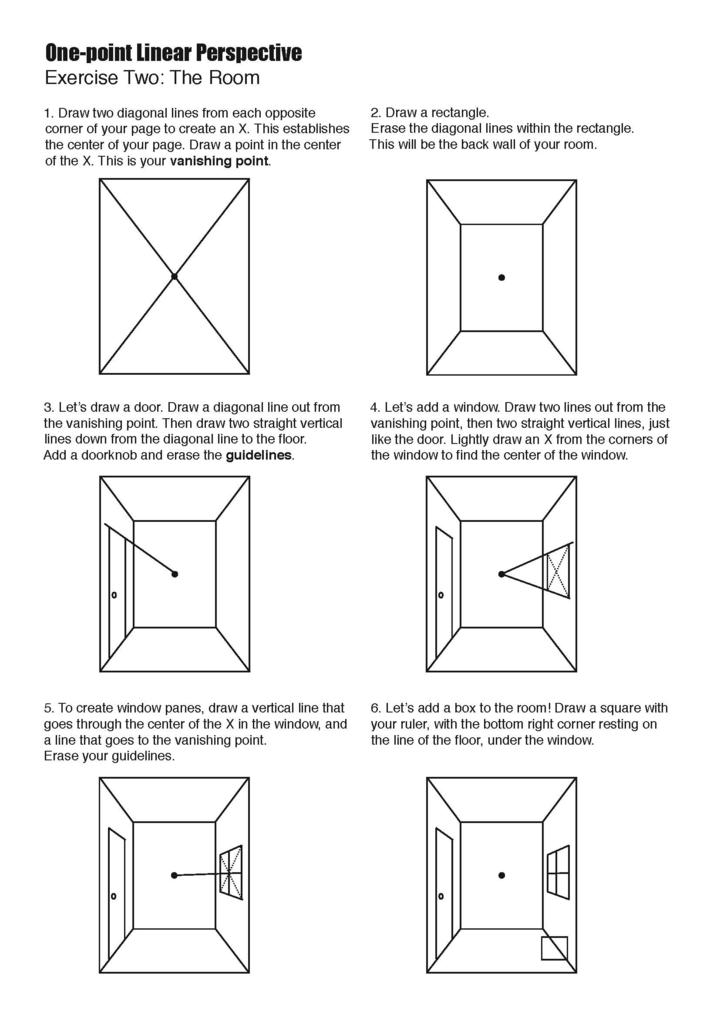 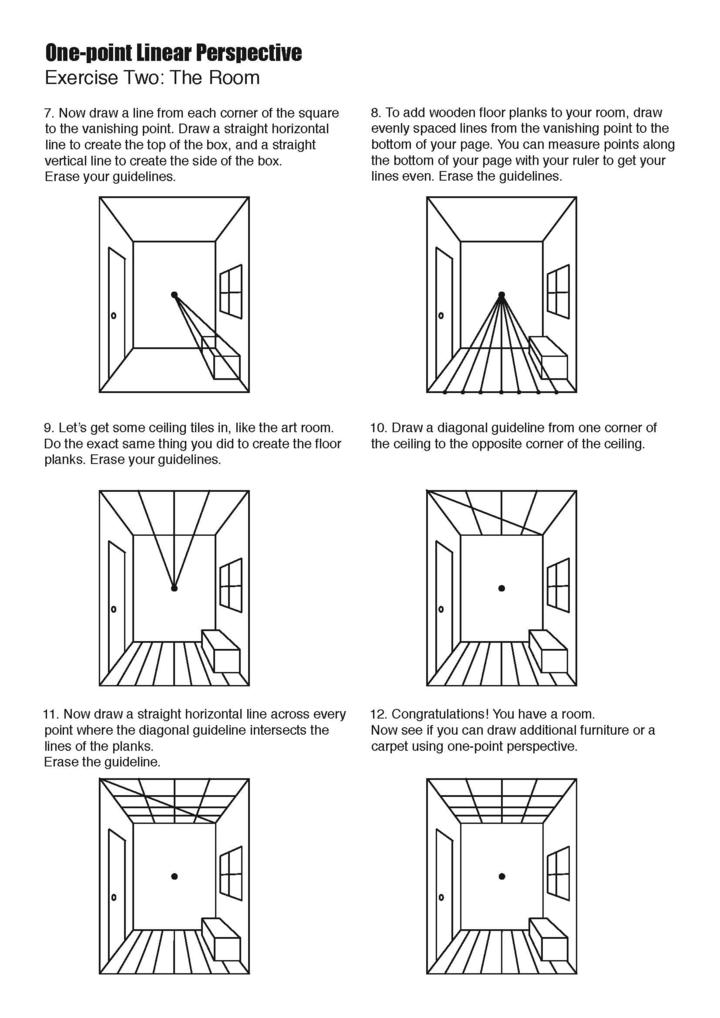 